«ВОСПИТАНИЕ НАВЫКОВ КУЛЬТУРЫ ПОВЕДЕНИЯ И ОБЩЕНИЯ».В детском саду маленькому ребёнку прививают навыки, которые связаны с выполнением режима, с самообслуживанием и гигиеническими требованиями. Он должен освоить необходимый порядок действий и их характер в каждой конкретной ситуации, иначе у него не выработается положительный стереотип поведения.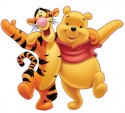 Например, воспитанников детского сада знакомят со следующими правилами: как вести себя на занятиях; как вести себя на улице, в транспорте; как вести себя во время разговора с взрослыми и сверстниками; правила вежливости и т.д. Чтобы руководствоваться ими, ребёнку недостаточно знать. Важно, чтобы в семье выполнение этих правил было обязательным.Если родители требуют, чтобы ребёнок благодарил за услугу, вежливо обращался с просьбой, убирал за собой вещи и игрушки, то эти действия, повторяясь ежедневно, из обязательных, совершаемых под влиянием взрослого, постепенно превращаются в привычные, вытекающие из внутренней необходимости поступать именно так, а не иначе.Полезно упражнять детей в выполнении правил и в естественных, и в специально создаваемых ситуациях. Использовать для этого различные поручения, задания, игры.Только убедившись в том, что ребёнок знает и понимает правила, можно требовать от него соответствующих форм поведения. Чем младше ребёнок, тем меньше он способен контролировать своё поведение, помнить и выполнять правила. Поэтому взрослый постоянно напоминает ему об их выполнении: «Сейчас разденемся, аккуратно сложим свои вещи в шкаф и пойдём умываться. Ты помнишь, что нужно сделать перед мытьём рук, чтобы не замочить рукава?» подсказывая как надо поступить, он как бы программирует эти действия, предотвращая отрицательные проявления.Дети среднего и старшего возраста не нуждаются в частых напоминаниях, они многое знают и умеют. Руководя поведением детей, приходится прибегать и к замечаниям. Как делать замечания, чтобы они не вызывали сопротивления? Здесь важны такт и доброжелательность взрослого, учёт индивидуальных особенностей детей, конкретной ситуации. В одном случае можно мягко, но требовательным тоном, не допускающим возражений, сказать: «Так не обращаются к старшим! Полагается называть взрослых на «вы»». В другом – сделать замечание: «Как же ты так мог? Это не похоже на тебя». В третьем – воздержаться от замечания, но при случае напомнить: «Ты вёл себя не хорошо. Мне пришлось краснеть за тебя». В четвёртом – спросить: «Как ты думаешь, ты хорошо себя вёл?» Любое воздействие – приказ или указание, запрет или просьба, совет или напоминание, предупреждение или отказ – должно опираться на сознание ребёнка, предусматривать уважение к нему, как к развивающейся личности.Маленькие дети не всегда способны вникать в суть объяснений, а обычные требования иногда не доходят до них. В таких случаях родителям необходимо рекомендовать игровые приёмы. Волшебное воздействие оказывают на детей юмористические стихи Г. Ладонщикова из книги «Про знакомые дела». Кому хочется слышать намёк на неопрятность?!Я под краном руки мыла,А лицо помыть забыла,Увидал меня Трезор,Зарычал: «Какой позор!»Родителям рекомендуют использовать и такие произведения, как «Мойдодыр», «Федорино горе» К.И. Чуковского, «Девочка чумазая» А.П. Барто, «Что такое хорошо, что такое плохо» В.В. Маяковского, «Неумейка» Я. Акима и многие другие.Так же детям можно прочитать стихи, например:Добрые слова не леньПовторять мне трижды в деньТолько выйду за воротаВсем идущим на работуКузнецу, ткачу, врачу« С добрым утром» - я кричу.«Добрый день» - кричу я вследВсем идущим на обед.«Добрый вечер» - так встречаюВсех домой спешащих к чаю.- Где же твое здравствуй?- Взял петух горластый.-Где твое спасибо?- Проглотила рыба.- А скажи, пожалуйста,Где твое  «пожалуйста»?- Пробежал сердитый пес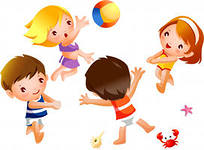 И «пожалуйста» унес.- Ну, тогда, прощай! -Куда ты? Отвернулись все ребята.Не хотят со мной дружить.Что мне делать? Как мне быть?Хорошо действуют на ребёнка к месту сказанные шутки, прибаутки, загадки. Дети легко запоминают и часто сами употребляют пословицы.Детям  дошкольного возраста полезно раскрывать нравственный смысл отдельных правил. Они уже способны понять, что правила необходимо выполнять, так как в них заложено уважение к труду взрослых, к покою, удобству, отдыху окружающих и т.д.Родители должны помочь уяснить, почему воспитанный человек поступает так, а не иначе.Руководя поведением детей, важно подходить к этому творчески, что проявляется в умении понимать ребёнка и находить решения в выборе средств воздействия. В любом случае, взрослый должен предвидеть реакцию на избираемый им метод воздействия. Детей застенчивых приходится подбадривать, терпеливо напоминать о соблюдении правил: «Не забудь поблагодарить», «Поздоровайся так, чтобы тебя все слышали». Такие дети особенно нуждаются в поощрении добрым словом, являющимся стимулом самоутверждения, преодоления робости. Капризные, упрямые - лучше реагируют на игровые приёмы, добрую шутку, потешку.Для прочного усвоения знаний необходим контроль за поведением ребёнка в игровой, учебной, трудовой деятельности, в повседневной жизни, в общении со сверстниками и взрослыми. Однако, контроль не должен быть навязчивым, с указаниями типа: «Так не полагается», «Извинись», «Уступи» и т.д.Руководство поведением детей должно сочетаться с предоставлением им разумной самостоятельности. Когда они овладеют правилами культуры поведения и общения, то будут вести себя так, как их учили, и в отсутствии взрослого.Правила культуры общения:1. Пользуйся словами вежливого обращения: «Здравствуйте», «До свидания», «Пожалуйста», «Будьте добры», «Извините», «Спасибо», «Благодарю», «Разрешите войти» и др.2. Будь приветлив и вежлив со всеми взрослыми3. Не перебивай взрослых, не вмешивайся в их разговор4. На улице, дома, в детском саду, в транспорте и других общественных местах говори спокойно, негромко; веди себя сдержанно, не требуй к себе особого внимания. Не ешь во время спектакля. Демонстрации кинофильма5. Умей выслушать товарища, не перебивая его .6. С уважением относись к труду и отдыху старших, не мешай взрослым, не шуми, не капризничай7. Уступай в транспорте место взрослым и малышам.8. Подай стул или уступи место вошедшему взрослому9. Подними и вежливо подай обронённый кем-то предмет10. Мальчикам: пропускай вперёд девочек в транспорт, в помещение11. Помоги малышу или сверстнику надеть пальто, застегнуться, повязать шарф12. Делись с товарищами игрушками, книгами; играй дружно;13. Умей признать, что был неправ14. Старайся уступить товарищу в споре, игре, помочь ему договориться с ним.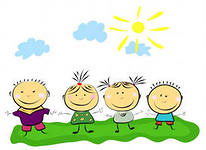 